　就農を希望している方や経営を開始して間もない方向けに、農業の簿記に関する基本的な研修を開催します。この機会に経費科目の分類や記帳の方法などについて学んでみませんか。研修内容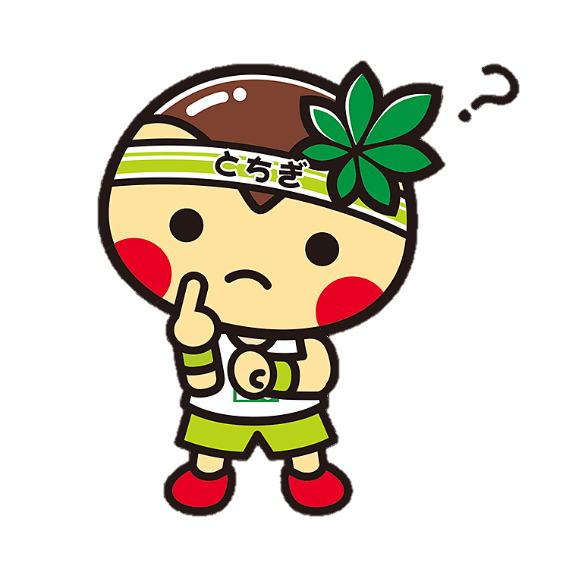 令和５(2023)年度ニューファーマーカレッジ　簿記研修申込書１　参加希望者２　経営概要（就農希望者の場合は見込み）３　その他・申込書の記入内容は、この研修以外に使用いたしません。・すでに経営を開始している参加者につきましては、御自身の経営に関す　る資料（過去の簿記、領収書など）を持参するようお願いします。１　日時令和５(2023)年８月22日（火）10：30～11：30令和５(2023)年８月22日（火）10：30～11：30２　場所栃木県庁芳賀庁舎４階大会議室　真岡市荒町116-1栃木県庁芳賀庁舎４階大会議室　真岡市荒町116-1３　スケジュールなど３　スケジュールなど３　スケジュールなど10:30～10:40・消費税の申告とインボイス制度について芳賀農業振興事務所職員（柴山）10:40～11:30・農業青色申告と農業簿記の説明・記帳の実践（ワークショップ形式）※経費の科目分類や記帳の頻度・やり方、領収書の整理方法　などの記帳作業を実践芳賀地方農業青色申告会連絡協議会長大田和　俊夫氏氏名又は組織名住所連絡先作　物　名　等経営規模（ａ・頭）備　　　考